أرسل النموذج مع المتطلبات على البريد الإلكتروني: import.drug@sfda.gov.sa Send the application & Requirements to:لمزيد من المعلومات الرجاء التواصل عبر البريد الإلكتروني أو الاتصال على 19999For more information please contact us by email or the number:19999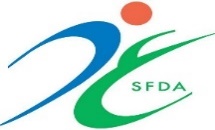 نموذج طلب استيراد مستحضرات للاستخدام الشخصيApplication for Import of personal productsنموذج طلب استيراد مستحضرات للاستخدام الشخصيApplication for Import of personal productsنموذج طلب استيراد مستحضرات للاستخدام الشخصيApplication for Import of personal productsنموذج طلب استيراد مستحضرات للاستخدام الشخصيApplication for Import of personal productsنموذج طلب استيراد مستحضرات للاستخدام الشخصيApplication for Import of personal productsنموذج طلب استيراد مستحضرات للاستخدام الشخصيApplication for Import of personal productsالاسمNameNameNameرقم الجوالMobile No.Mobile No.Mobile No.البريد الإلكترونيEmailEmailEmailبلد الشحنSource of shipmentSource of shipmentSource of shipmentهل تم وصول الشحنة للمملكة Has the shipment reached the KingdomHas the shipment reached the KingdomHas the shipment reached the Kingdomمدينة و منفذ الوصولCity and Port of arrivalCity and Port of arrivalCity and Port of arrivalالشركة الناقلة CarrierCarrierCarrierرقم بوليصة الشحنBill of lading No.Bill of lading No.Bill of lading No.اسم المنتج باللغة الإنجليزية (كاملاً)Product name (Full name)اسم المنتج باللغة الإنجليزية (كاملاً)Product name (Full name)اسم المنتج باللغة الإنجليزية (كاملاً)Product name (Full name)الشكل الصيدلاني
( كبسول،قرص، ........)Pharmaceutical Form(tablet, capsule,…)الشكل الصيدلاني
( كبسول،قرص، ........)Pharmaceutical Form(tablet, capsule,…)عدد العبوات/ حجم العبوة (الكمية داخل العبوة)Quantity/Pack sizeعدد العبوات/ حجم العبوة (الكمية داخل العبوة)Quantity/Pack sizeأتعهد بأن المستحضرات المذكورة أعلاه للاستخدام الشخصي وليست للاستخدام التجاري، مع تحملي كامل المسؤولية في حال نتج عن استخدام هذه المستحضرات أي أثار جانبية.These products are for my personal use only and I will take full responsibility if any side effects happen from usage.أتعهد بأن المستحضرات المذكورة أعلاه للاستخدام الشخصي وليست للاستخدام التجاري، مع تحملي كامل المسؤولية في حال نتج عن استخدام هذه المستحضرات أي أثار جانبية.These products are for my personal use only and I will take full responsibility if any side effects happen from usage.أتعهد بأن المستحضرات المذكورة أعلاه للاستخدام الشخصي وليست للاستخدام التجاري، مع تحملي كامل المسؤولية في حال نتج عن استخدام هذه المستحضرات أي أثار جانبية.These products are for my personal use only and I will take full responsibility if any side effects happen from usage.أتعهد بأن المستحضرات المذكورة أعلاه للاستخدام الشخصي وليست للاستخدام التجاري، مع تحملي كامل المسؤولية في حال نتج عن استخدام هذه المستحضرات أي أثار جانبية.These products are for my personal use only and I will take full responsibility if any side effects happen from usage.أتعهد بأن المستحضرات المذكورة أعلاه للاستخدام الشخصي وليست للاستخدام التجاري، مع تحملي كامل المسؤولية في حال نتج عن استخدام هذه المستحضرات أي أثار جانبية.These products are for my personal use only and I will take full responsibility if any side effects happen from usage.أتعهد بأن المستحضرات المذكورة أعلاه للاستخدام الشخصي وليست للاستخدام التجاري، مع تحملي كامل المسؤولية في حال نتج عن استخدام هذه المستحضرات أي أثار جانبية.These products are for my personal use only and I will take full responsibility if any side effects happen from usage.أتعهد بأن المستحضرات المذكورة أعلاه للاستخدام الشخصي وليست للاستخدام التجاري، مع تحملي كامل المسؤولية في حال نتج عن استخدام هذه المستحضرات أي أثار جانبية.These products are for my personal use only and I will take full responsibility if any side effects happen from usage.التوقيع  Signatureالتوقيع  Signatureالتاريخ Dateالتاريخ Dateرقم  إثبات الهوية I.D Numberرقم  إثبات الهوية I.D Numberرقم  إثبات الهوية I.D Number